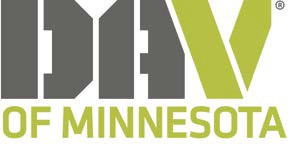 Award NominationsName of Nominee  	Nominee Chapter  	Chapter Position  	Award Nominating For:Commander of the yearAdjutant of the YearLyle C. Pearson Sr. Award (DAV’er award) Accomplishments this Year:Lyle C Pearson Award is the highest honor given by the DAV of MN and is given to the member who goes above and beyond to help veterans and is very active in the community.Please attach any supporting documents to support your nominations.